Name: ____________________________ Date: _________Grade 2 - Unit 7: Time and MoneyTargets-------------------------------------------------------Target 1 --------------1.)                                                        2.)  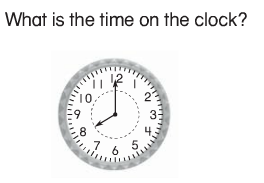 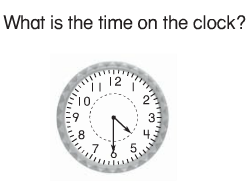 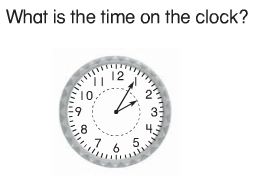 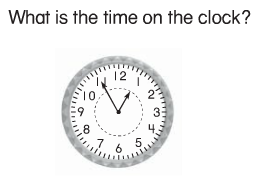 3.)                                                         4.)  5.)  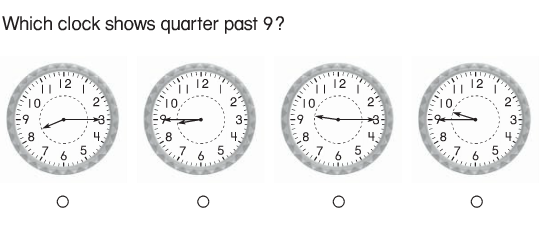 6.) 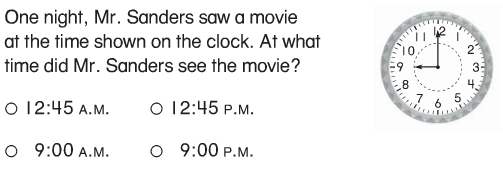 7.) 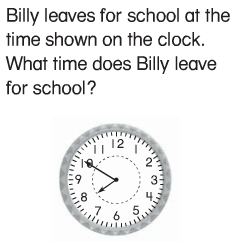 8.)  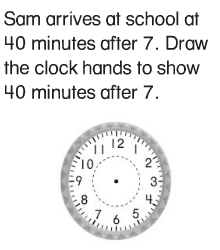 9.) 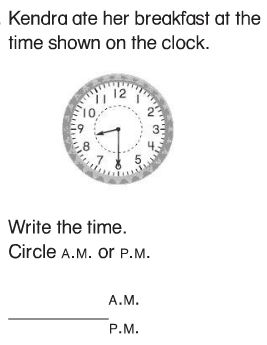 ------------------------------------------------------------------- Target 2 -----------10.)  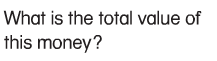 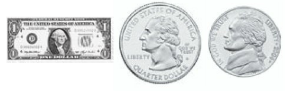 11.)  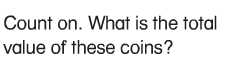 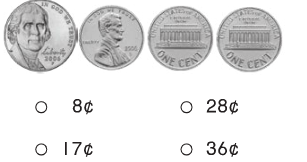 12.)  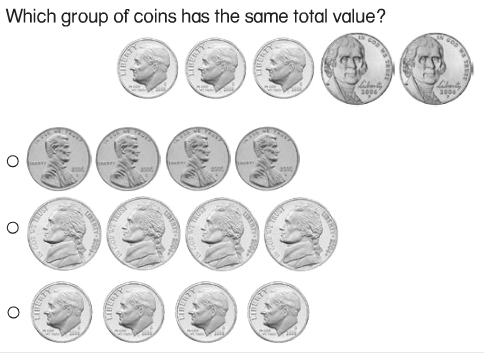 13.) 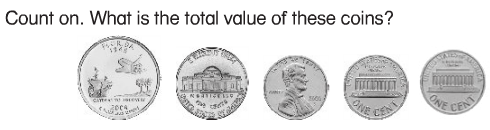 14.)  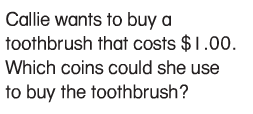 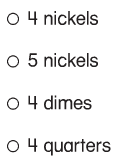 15.)  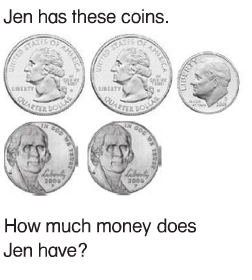 16.)  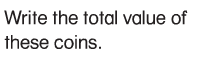 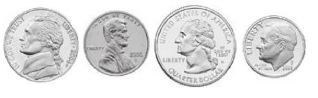 17.)  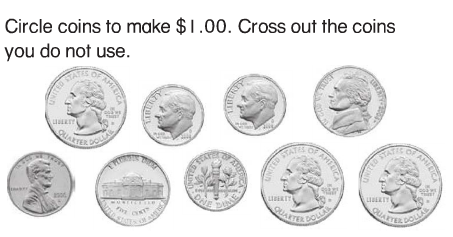 18.)  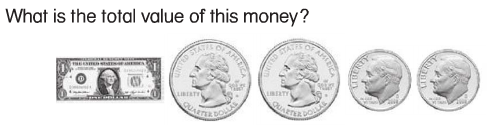 19.)  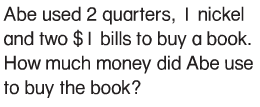 20.)  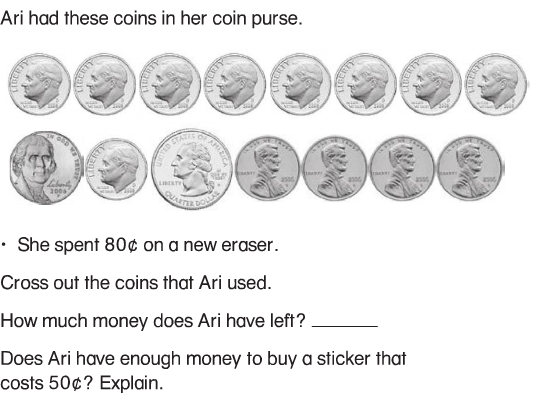    1   2